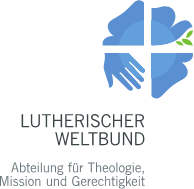                 lutheranworld.orgLWB-Formblatt für die JugendnominierungCOP27-DelegationPersonenbezogene AngabenName:Position:LWB-Mitgliedskirche:Wohnsitz (Land, Stadt):Geburtsdatum (TT/MM/JJJJ)Geschlecht: [ ] M [ ] WReisepass (Nummer, ausstellendes Land)E-Mail-Adresse:Falls COP27 als Hybridveranstaltung organisiert wird, können Sie teilnehmen[ ] Persönlich [ ] OnlineFalls Sie persönlich teilnehmen können, kreuzen Sie bitte an, ob Sie sich selbst finanzieren, sich teilfinanzieren oder ob Sie einen Zuschuss wünschen.[ ] Selbstfinanzierung [ ] Teilfinanzierung [ ] Voll finanzierter ZuschussMOTIVATIONBitte beschreiben Sie in maximal 200 Wörtern, warum Sie an der COP27 teilnehmen wollen.ERFAHRUNGEN MIT ADVOCACY-ARBEITHaben Sie bereits an lokalen, nationalen, regionalen oder globalen Advocacy-Aktionen für das Klima teilgenommen? (z. B. spezifische Aktivitäten oder Veranstaltungen, Aktionen unter Leitung von ehrenamtlichen Mitgliedern der Kirche, sonstige) (max. 200 Wörter)IDEEN FÜR EIN WEITERES ENGAGEMENT FÜR KLIMAGERECHTIGKEIT NACH COP27Bitte beschreiben Sie kurz Ihre Vorstellungen, die Sie ihrer Kirche mitteilen wollen. (max. 200 Wörter)Zusätzliche InformationenSchreiben Sie hier alle weiteren Informationen auf, die Ihrer Meinung nach für Ihre Nominierung wichtig sind. (max. 100 Wörter)Wichtig: Fügen Sie ein Empfehlungsschreiben der Leitung Ihrer Mitgliedskirche bei.